Санкт-Петербургское Государственное бюджетное учреждение Здравоохранения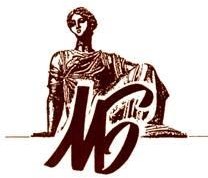 «Городская Мариинская больница»Отделение вспомогательных репродуктивных технологийАдрес: 191 104 Санкт-Петербург, Литейный пр. дом 56, тел. 275-72-40, 920-25-48www.mariin.ru/ivf ; ivf@mariin.ruВ соответствии с приказом Министерства Здравоохранения РФ №803 Н 31.07.2020 и клиническими рекомендациями №15-4/4/2-1908 от 05.03.2019ЖенщинеМужчине ИсследованиеДатаСрок годностиПримечаниеАнализ кровиАнализ кровиАнализ кровиАнализ крови1Общий (клинический) анализ крови1 мес.2Анализ крови биохимический общетерапевтический1 мес.3Коагулограмма (ориентировочное исследование системы гемостаза) 1 мес.4ВИЧ, сифилис, гепатит В и С3 мес.5АМГ и ФСГ (2-5 д.м.ц.)6 мес6ТТГ и пролактин1 год7Лютеинизирующий гормон (ЛГ), Эстрадиол, А/т к ТПО (2-5 д.м.ц)Прогестерон (21-23 д.м.ц)1 годпо показаниям8Иммуноглобулины класса M и G к вирусу краснухи (Rubella)  При наличии Ig M - 1 мес, Ig G – не ограничен. При наличии Ig M - 1 мес, Ig G – не ограничен.9Определение группы крови и резус-фактораоднократноМазки Мазки Мазки Мазки 10Мазок из наружного зева шейки матки, свода влагалища, уретры    1 мес11ПЦР соскоба из цервикального канала -- Хламидии 3 мес- Микоплазму хоминис и гениталиум3 мес- Уреаплазму уреалитикум 3 мес- Гонорею 3 мес- Трихомонады 3 мес- Цитомегаловирус 1 год- Вирус простого герпеса 1,2, 1 год12Цитологическое исследование шейки матки и цервикального канала1 год13Общий анализ мочи1 мес.Исследования , консультации14Оценка проходимости маточных труб с помощью КУЗГСС / ГСГ / лапароскопия 1 годпо показаниям15УЗИ органов малого таза6 мес2-3 д.м.ц, включая определение количества антральных фолликулов16 УЗИ молочных желез. 1 годНа 7-11 д.м.ц.В случае выявления признаков патологии– консультация онколога.17Маммография1 годЖенщинам старше 40 летВ случае выявления признаков патологии – консультация онколога.18Флюорография легких1 год19Регистрация ЭКГ1 год20Прием (осмотр, консультация) врача-терапевта.1 годЗаключение об отсутствии противопоказаний  к ЭКО  и возможности вынашивания беременности  21 Консультация врача-генетика Исследование хромосомного аппарата (кариотипирование)  пары1 годпо показаниямКровь на кариотип срок годности не ограничен22Консультация                           врача-эндокринологапо показаниям 23Заключение инфекциониста 1 меспо показаниям1СпермограммаМорфология по КрюгеруМАР-тест6 мес.«Руководство ВОЗ по лабораторному исследованию и обработке эякулята человека. 5е издание, 2010 г.»1СпермограммаМорфология по КрюгеруМАР-тест6 мес.«Руководство ВОЗ по лабораторному исследованию и обработке эякулята человека. 5е издание, 2010 г.»1СпермограммаМорфология по КрюгеруМАР-тест6 мес.«Руководство ВОЗ по лабораторному исследованию и обработке эякулята человека. 5е издание, 2010 г.»1аПри патоспермии - 2 спермограммы и заключение уролога 6 мес.2Анализ крови на ВИЧ, сифилис, гепатит В и С3 мес.3ПЦР соскоба из уретры и/или эякулята -- Хламидии 3 мес- Микоплазму хоминис 3 мес- Микоплазму гениталиум 3 мес- Уреаплазму уреалитикум 3 мес- Гонорею 3 мес- Трихомонады 3 мес